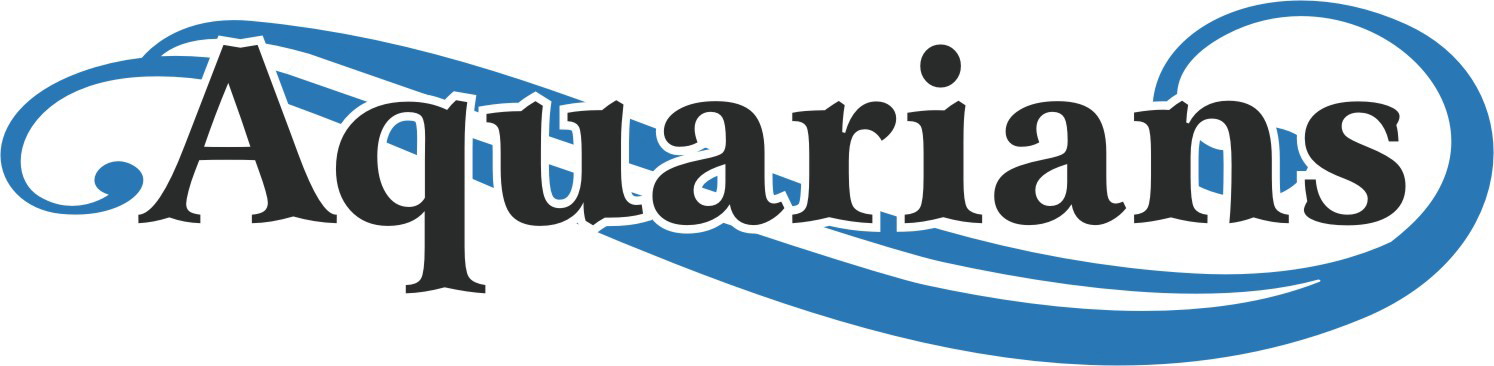 January 1, 2019Dear Businesses: The Grande Prairie Aquarians Swimmers are looking for sponsorship for the club’s operations and or donations of items that could be used for prize draws at one of our upcoming events. In exchange we would promote your business on our website, Facebook page and to hundreds of people at our swim meet and possibly thousands among our friends and family of club members. This is an excellent way to give back to the community and receive business recognition. Grande Prairie Aquarian Swim Club has been promoting good work ethic, dedication, teamwork, nutrition, and fit lifestyle for over 30 years! Aquarian families do various fundraising events throughout the season to offset swimmer training and competition costs.  Your support would go a long way in assisting our young swimmers achieve their season goals. If you have any items or sponsorship you would be willing to donate please respond to the bearer of this letter. Thank you in advance for your assistance and consideration! We look forward to hearing from you! Sincerely, Marie Lawson- PresidentGrande Prairie Aquarian Summer Swim Club